Subject Curriculum Map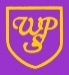 Computing                                                                                                                                                                                                    Subject Curriculum MapComputing                                                                                                                                                                                                    Subject Curriculum MapComputing                                                                                                                                                                                                    Subject Curriculum MapComputing                                                                                                                                                                                                    Subject Curriculum MapComputing                                                                                                                                                                                                    Subject Curriculum MapComputing                                                                                                                                                                                                    Subject Curriculum MapComputing                                                                                                                                                                                                    AUTUMN TERMAUTUMN TERMSPRING TERMSPRING TERMSUMMER TERMSUMMER TERMYear 1Creativity:We are paintersMultimedia:We are celebratingProgramming :We are treasure huntersCreativityWe are TV chefsComputer networks :We are collectorsCommunication and Collaboration :We are story tellersYear 2Creativity:We are PhotographersComputer networks:We are researchersProgramming: We are astronautsProductivity: We are zoologists: Computational thinking: We are game testersCommunication/Collaboration:We are detectivesYear 3Computer networks and Communication/CollaborationWe are communicators Programing:We are programmersData Handling:We are opinion pollsters CreativityWe are presenters Computer networks and Communication/Collaboration:We are bug fixersComputer networks and Communication/Collaboration:We are network engineers Year 4Data Handling: We are Meteorologists Computer networks and Communication/Collaboration:We are co-authorsComputer networks and Communication/Collaboration:We are designersComputer networks and Communication/Collaboration:We are HTML editorsPrograming:We are software developersCreativity:We are musicians Year 5 Creativity:We are artistsComputer networks and Communication/Collaboration:We are bloggersPrograming:We are game developersPrograming:We are web developersMultimedia:We are architects Multimedia:We are cryptographers Year 6Programming and Communication:We are app plannersProgramming  and Communication/Collaboration:We are project managersProductivity:We are market researchersProgramming and Communication:We are interface designersCreativity and Programming:We are app developersProductivity:We are marketers 